«Путешествие в космос»Цель: Расширять представления детей о космосе.Ход:Какой праздник отмечает наша страна 12 апреля?(День Космонавтики)- А почему именно 12 апреля мы празднуем?(12 апреля  1961 года  совершил свой  первый полёт в космос наш русский космонавт). - Знаете, кто это? (Ю.А.Гагарин) Юрий Алексеевич Гагарин успешно облетел вокруг Земли на космическом корабле «Восток» - это было важным событием для ученых всего мира.- С тех пор каждый год 12 апреля наша страна отмечает День космонавтики.Чтобы жить и работать в космическом корабле, надо быть очень образованным и здоровым человеком. Нужно пройти специальную подготовку. В.Терешкова – первая женщина-космонавт, провела в космосе почти 3 суток, и выдержала 48 оборотов вокруг земли.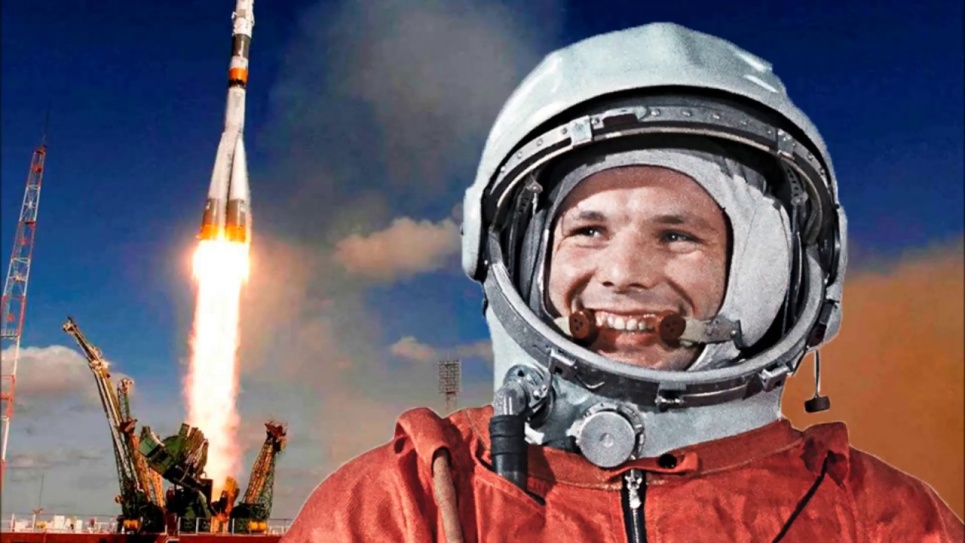 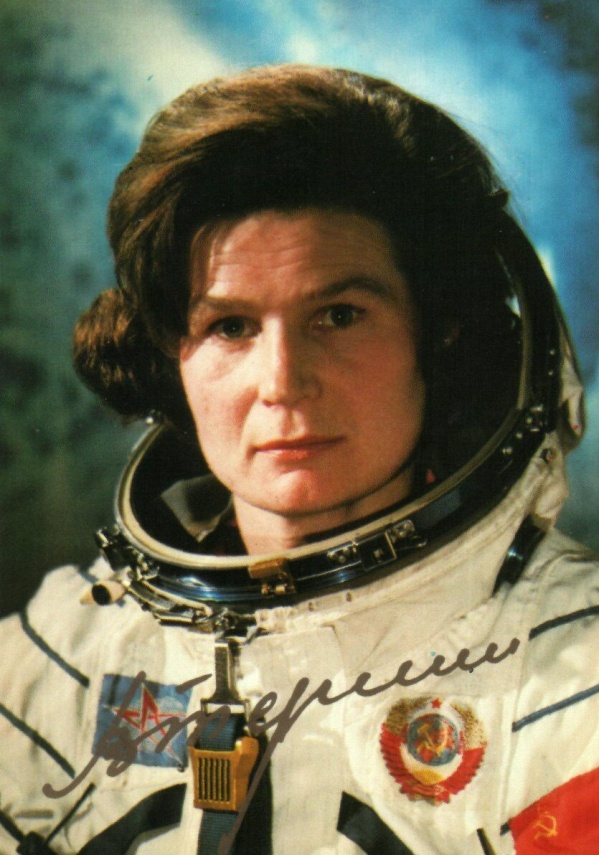 Динамическая пауза «Ракета»А сейчас мы с вами, дети,Улетаем на ракете.На носочки поднимись,А потом и руки вниз.1,2, 3, потянись,Вот летит ракета ввысь!Что необходимо для успешного путешествия в космос? (ракета)Математический диктант.Берём листок в клетку с отмеченной точкой. Родители говорят, а дети выполняют.Поставили карандаш на точку. 4 клетки вверх,1 клетку вправо,8 клеток вверх,1 клетку вправо,1 клетку вверх,1 клетку вправо,1 клетку вниз,1 клетку вправо,8 клеток вниз,1 клетку вправо,4 клетки вниз,1 клетку влево,1 клетку вверх,1 клетку влево,1 клетку вниз,1 клетку влево,1 клетку вверх,1 клетку влево,1 клетку вниз,1 клетку влево.Что получилось у нас? Дорисуйте иллюминатор и название ракете напишите.Рассмотреть планеты.Все планеты вращаются вокруг Солнца. Планеты и Солнце напоминают дружную семью, которая называется Солнечной системой. Как вы думаете, почему? (главой этой семьи является Солнце).- Планеты все одинаковые? (они маленькие и большие, разного цвета). Чем они походят друг на друга? (круглые). Планеты все круглые, но, тем не менее, они не похожи друг на друга и находятся на разном расстоянии от Солнца. Каждая планета вращается по своей собственной орбите.- Давайте, посчитаем, сколько всего планет в солнечной системе?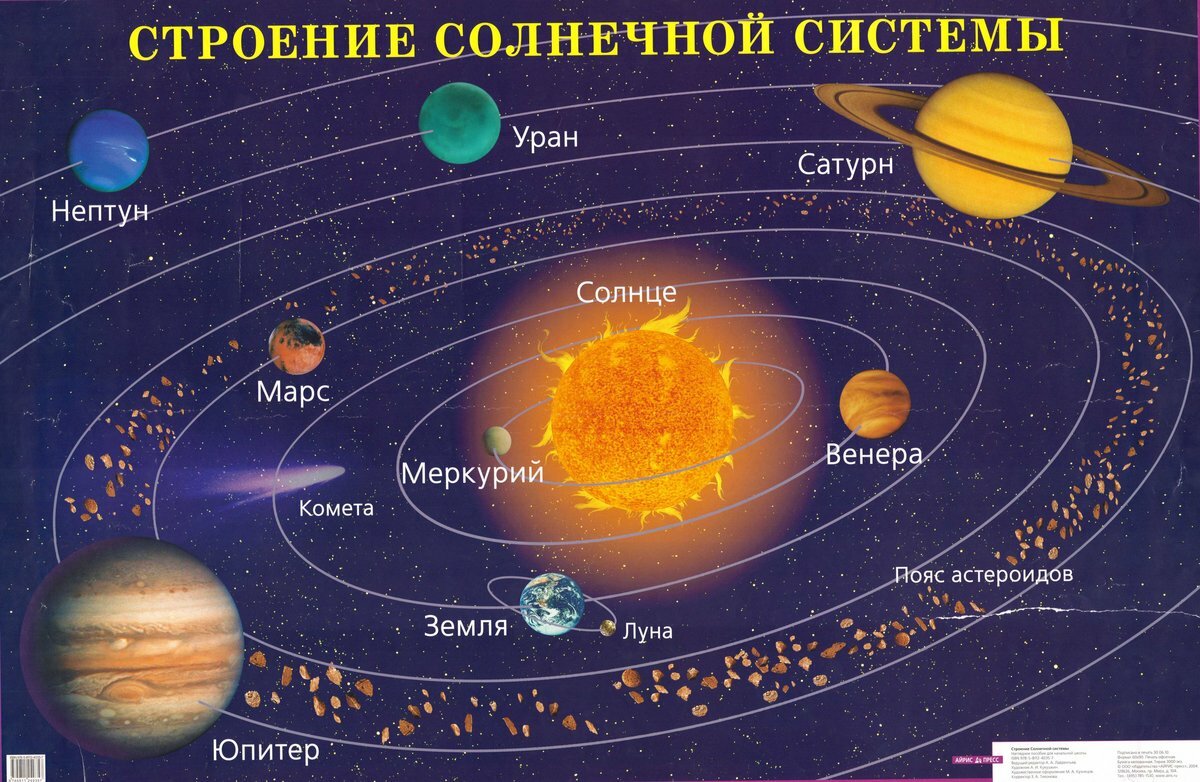 «Составь слова»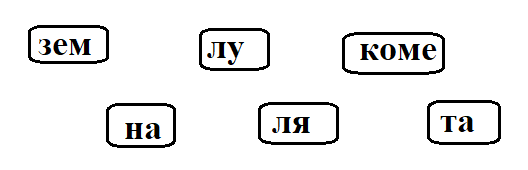 «Составь предложение»корабль, на, летит, космический, лунамы, земля, живём, планета, навосемь, вокруг, вращается, солнце, планет